           Исследовательская деятельность по теме                                 «Часы вокруг нас»Игровые задачи.       1.     Расширить представления детей о часах, как приборе      измерения  времени.2 .Классификация часов по видам :  механические, электрические, электронные, песочные;                      По назначению:  будильник, часы  настенные,  наручные, карманные и др.3.Закрепить представления детей об устройстве часового механизма, использовать  элементы ТРИЗ при его моделировании.4.Формировать у детей чувство времени.5.Обогащать словарь детей за счет названий разных видов часов, деталей механизма:  стрелки, циферблат, шестеренки, пружинка, маятник.6. Побуждать детей к использованию в речи художественного слова: загадки, пословицы и поговорки о часах и времени.Предварительная работа:      Рассматривание настенных часов, настольных, наручных, карманных, механических, электронных, электрических часов. Знакомство с механизмом и его работой.   Сбор коллекции часов и открыток с изображением разных видов часов для экспонирования в группе.Чтение произведения Одоевского « Городок в табакерке», Е. Шварц «Сказка о потерянном времени», И. Мельников «Про часы и о часах», энциклопедия «Почемучка».Материал к познавательной деятельности: Посылка с разными видами часов по назначению и источникам питания. Секундомер, песочные часы. Остановившиеся часы. Часы - конструктор. Заводная игрушка петушок. Набор открыток.« Цветы-часы». Разрезные картинки. Карандаши, бумага.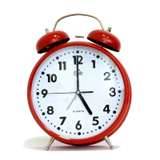 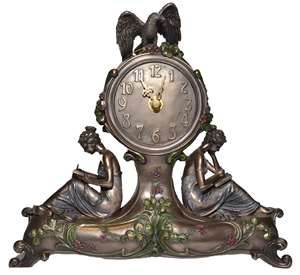 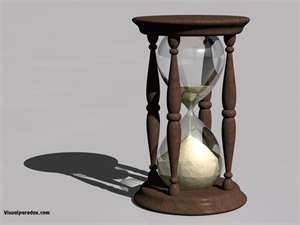 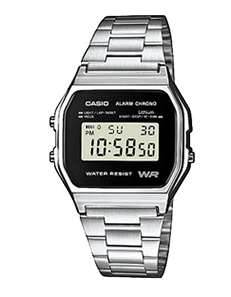 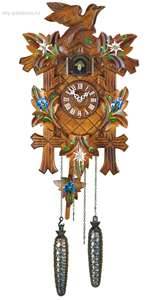 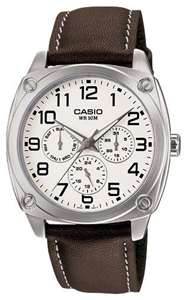 Ход познавательной игры:1 часть. Воспитатель вносит в группу посылку с наклеенным листом, где изображены винтики, болтики, шестеренки, пружинки. Предлагает детям определить содержание посылки по этим деталям или на слух, послушав посылку.  (Внутри тикают часы).  (Варианты ответов). Если дети затрудняются в ответе, загадать загадку.  Открыв посылку, воспитатель по очереди достает предметы, а дети называют их и доказывают, что эти предметы относятся к часам:  (Будильник, наручные часы, песочные часы, электронные, механические часы, картинки с видами цветов по которым можно определить время дня, т.к. они открываются и закрываются в определенное время, игрушечный заводной петушок, напоминающий нам о живом петушке, которого   называют живыми часами). Секундомер - не часы, а прибор для измерения определенных периодов времени.           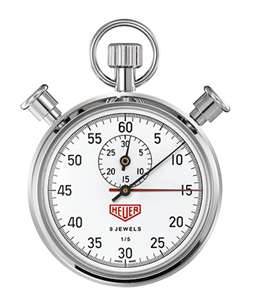 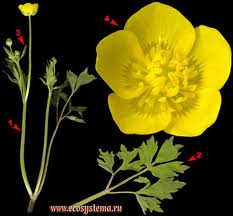 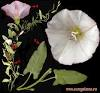 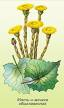 2 часть. Обсудив все предметы, воспитатель задает вопросы:Чем отличаются электронные часы от электрических часов?Что важнее пружинка, маятник или шестеренка?Можно ли остановить время?4.    Провести игру « Найди нужную деталь»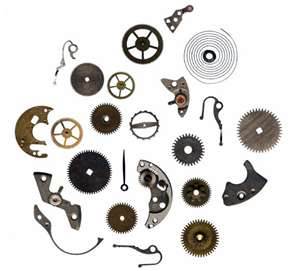 Получив в ходе дискуссии правильные ответы на данные вопросы, воспитатель  предлагает детям превратиться в живые часы.3 часть.Физкультминутка:    Часы стучат за часом час:                                    Тик-так, тик- так, тик – так.                                     Налево – раз, направо – раз.                                                  Мы тоже можем так.4 часть.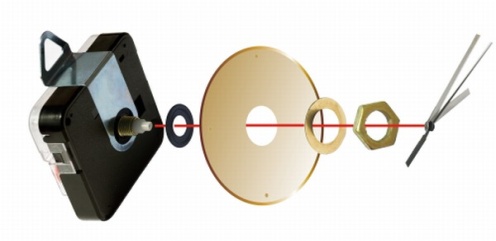 Конструирование «Собери электронные часы». Воспитатель достает и показывает отдельные детали часов, называет их предназначение и предлагает детям помочь ей собрать часы. Сборка часов идет по инструкции из готовых деталей (Готовый часовой механизм, циферблат, стрелки, батарейки). Воспитатель вешает готовые часы на стену и чтобы проверить, как они ходят, предлагает детям игру «Разрезные картинки»Задание: Собрать картинку за одну минуту.  (Картинки из 6 частей).5 часть. Предложить детям нарисовать часы будущего.Подведение итогов. Подарить  рисунки своим друзьям. 